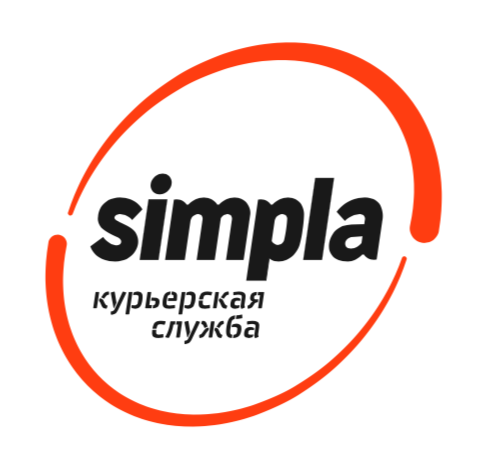 Курьерская служба Simpla +7 (499) 322 24 22 доб. 3127254, г. Москва, ул. Огородный проезд, дом 8, стр.1www.simpla.proКоммерческое предложениедля юридических лиц без НДСКомпания Simpla – лидер на рынке курьерской доставки по Москве и Московской области. Оказываем услуги пешими курьерами, легковым и грузовым транспортом. Заключаем договора на курьерское обслуживание организаций и работаем по разовым поручениям.Преимущества:Фирменная упаковка, униформа и наличие удостоверения курьераНовый автопарк легковых и грузовых машинСвоевременный документооборот и предоставление чека за услуги.Прием заявок в любой удобной форме: в устной через колл-центр, он-лайн заявка через сайт, мессенджеры (WhatsApp, Viber, Telegram), электронная почта.Собственный штат курьеров, состоящий исключительно из людей проживающих в Москве на постоянной основе, хорошо знающих город, владеющих грамотной русской речью и имеющие приличный внешний вид.Высокая квалификация курьеров умеющих выполнять сложные заказы (заказы связанные с оформлением документов, выполнение конфиденциальных поручений, многозадачные заказы и т.п.).Многофункциональный личный кабинет с простым и интуитивно понятным интерфейсом.Услуги:Срочная доставка отправлений день в день и доставка завтра.Представление интересов организации в государственных учреждениях (налоговая, судебные приставы, суды, банки, нотариальные конторы и т.п.).Получение, хранение и доставка Ваших грузов.  Массовые рассылки документов, пригласительных, подарков.Наши цены:Доставка пешая, завтра: прибытие курьера для получения отправления на адресе в пределах МКАД  230 р., плюс каждый последующий адрес 210 р.  Доставка на легковом автомобиле: прибытие автомобиля для получения отправления на адресе в пределах МКАД  430 р., плюс каждый последующий адрес 650 р. Доставка на грузовом автомобиле, завтра: прибытие автомобиля для получения отправления на адресе в пределах МКАД  900 р., плюс каждый последующий адрес 1000 р. Таблица №1. Стоимость услуг для пешего курьера в пределах МКАДСтоимость услуг для пешего курьера за МКАД можно узнать на сайте по ссылке https://simpla.pro/kurierskaya-slujba-dostavki-po-moskovskoj-oblasti. Либо по запросу.Таблица №2. Надбавки к стоимости отправления (пешая доставка)Таблица №3. Стоимость услуг доставки курьером на автомобиле в пределах МКАДТаблица №4. Стоимость доставки на грузовом автомобиле до 1,5 тн. в пределах МКАД Примеры расчета: пешая доставка.Пример первый. Забрать сегодня документы (до 2,5 кг) на одном адресе (пункт А) и доставить на другой (пункт В). Таким образом, доставка типа А-В в день заказа = 540 рублей.Пример второй. Забрать и доставить груз (до 2,5 кг) завтра до 18:00. Доставка типа А-В на следующий день без ограничения времени = 440 рублей.Пример третий. Забрать завтра единовременно на адресе отправителя (пункт А) 2 пакета документов (общий вес до 2,5 кг) и доставить их на два разных адреса получателя до 14:30 (пункты В и С). Доставка типа А-В-С на следующий день с ограничением времени = 500+250 = 750 рублей.Примеры расчета: доставка легковым автомобилем.Необходимо забрать сегодня груз весом 20 кг. по адресу в пределах ТТК, доставить на внешнюю сторону МКАД (доставка тип A-B). Расстояние между адресами 27 км. Стоимость данной доставки 1080 + 210 (7 км.*30 руб.)  = 1290 руб. Примеры расчета: доставка грузовым автомобилем.Необходимо забрать сегодня груз весом 900 кг. по адресу в пределах ТТК, доставить на внешнюю сторону МКАД (доставка тип A-B). Расстояние между адресами 27 км. Стоимость данной доставки 1900 + 280 (7 км.*40 руб.)  = 2180 руб.С уважением,
Лоскутов Максим Викторович,
Руководитель отдела продаж.
Курьерская служба "Simpla"Тел.: +7 (499) 322-24-22 доб. 3Моб.: +7 (929) 501-77-07 mvl@simpla.pro УслугаСрочнаяДень-в-день. (руб.)Завтрас указанием времени по адресам. (руб.)ЗавтраВ течении дня, без уточнения времени, до 18.00. (руб.)(при заключении договора с количеством заявок в месяц не менее 200)Доставка А-В (в пределах МКАД).540500440Каждый следующий пункт в цепочке (доставка по типу «A-B-C»)300250210Труднодоступные адреса (около МКАД, комм. транспорт и пр.)350300250Добавление адреса в ходе выполнения заказа350300250Ложный вызов350300300Особые условия оказания услугНадбавки к стоимости отправления (руб.)Надбавки к стоимости отправления (руб.)Надбавки к стоимости отправления (руб.)Надбавка за вес2.5 - 5 кг2.5 - 5 кг110Надбавка за вес5 - 10 кг5 - 10 кг220Ожидание15 мин. бесплатно на каждом адресе, далее 100 руб. каждые последующие 15 мин.15 мин. бесплатно на каждом адресе, далее 100 руб. каждые последующие 15 мин.15 мин. бесплатно на каждом адресе, далее 100 руб. каждые последующие 15 мин.Надбавка за аэропорты, вокзалы, рынки, промзоны, склады250250250Спецзадания (поздравления, встреча, выкуп)ИндивидуальноИндивидуальноИндивидуальноВечернее и утреннее время (6:00-8:00, 19:00-23:00)200200200Выходные дни150150150Сверхсрочная доставка (прибытие курьера в течение 30-40 минут к отправителю в пределах МКАД)+100% к стоимости отправления+100% к стоимости отправления+100% к стоимости отправленияПраздничные дни+25% к стоимости отправления+25% к стоимости отправления+25% к стоимости отправленияИнкассация (получение денежных средств с переводом на карту)До 5 тыс.руб.8080Инкассация (получение денежных средств с переводом на карту)До 10 тыс.руб.180180Инкассация (получение денежных средств с переводом на карту)Свыше 10тыс.руб.Индивидуально(по согласованию)Индивидуально(по согласованию) услугаСрочнаяДень-в-день (руб.)СрочнаяДень-в-день (руб.)Доставка А-В  (до 20 км.)10801080Каждый следующий пункт в цепочке (тип«A-B-C»)650650Стоимость доставки свыше 20 км между пунктами А-Б и за МКАД (за 1 км.)3030Надбавка за вес25 кг200Надбавка за вес50 кг250100 кг300Погрузочно-разгрузочные работы(если нужна только погрузка или разгрузка, то 50% надбавка)25 кг200Погрузочно-разгрузочные работы(если нужна только погрузка или разгрузка, то 50% надбавка)25-50 кг300Погрузочно-разгрузочные работы(если нужна только погрузка или разгрузка, то 50% надбавка)50-100  кг500Ожидание на адресе15мин бесплатно, далее 150 р./15мин15мин бесплатно, далее 150 р./15минУслугаСрочнаяДень-в-день. (руб.)Доставка А-В (до 20 км.)1900Каждый следующий пункт в цепочке (тип «A-B-C»)1000 Стоимость доставки свыше 20 км и за МКАД (за1км)40 Ожидание на адресе 15 минут бесплатнодалее каждые 15 мин./250р.